PENGARUH METODE KOOPERATIF TIPE GROUP INVESTIGATION (GI) TERHADAP PRESTASI BELAJAR SISWA PADA MATA PELAJARAN FIQIH DI MAN KUNIR WONODADI BLITARSKRIPSI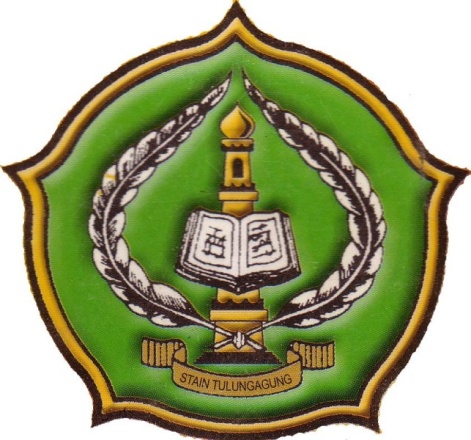 OlehMURDHOTUN NAFISAHNIM. 3211083017PROGRAM STUDI PENDIDIKAN AGAMA ISLAMJURUSAN TARBIYAHSEKOLAH TINGGI AGAMA ISLAM NEGERI(STAIN) TULUNGAGUNG2012